《日月潭(二）》教学设计宝鸡市陈仓区虢镇小学     刘小梅   教材分析：本文主要介绍我国宝岛台湾的日月潭，那里风景秀丽，景色宜人，表达了作者对宝岛台湾、对祖国山河的喜爱、赞美之情。教学内容：人教部编版二年级上册《日月潭（二）》教学目标：    1. 会写“展、现”2个字。2. 借助图片或联系上下文的方式理解“隐隐约约、蒙蒙细雨”等词语，感受日月潭的优美景色，体会作者对日月潭由衷的赞美。3. 背诵课文3、4自然段。教学重点：1.认识“潭、湾”等15个生字，会写“展、现”2个字。2.理解“隐隐约约”“好像披上轻纱”等词语，感受日月潭的优美景色，体会作者对日月潭的由衷赞美。 教学难点：在理解的基础上背诵课文3、4自然段。 教学准备：课件教学过程：一、复习字词，导入新课1.听写上节课学习的词语。台湾  名胜古迹  中央  美丽  展现  群山  树木  灯光   中午  风光  细雨2.检查背诵第2自然段。 二、精读课文，品词析句1.学习第3自然段环节过渡：同学们，日月潭就像一位神奇的魔法师，在不同的时候，它都会为大家呈现出不同的美景。（1） 提出要求：请同学们自读第3自然段，想一想作者都为大家展现了日月潭什么时间、怎样的景色。预设：作者展示了日月潭清晨的美景，写了薄薄的雾、晨星、点点的灯光。（板书：清晨 隐隐约约）（2）思考问题：“隐隐约约”是什么意思？预设：隐隐约约指日月潭的景色不清楚，模模糊糊的。（3） 出示图片，引导学生借助图片理解词语“点点星光”和“隐隐约约”， 通过薄雾、晨星、点点灯光想象画面，体会朦胧之美。 （4）思考问题：天边的晨星和山上的点点灯光倒映在湖水中，为什么是隐隐约约看不清楚呢？预设1：因为离得很远。预设2：因为它们是倒映在水中，水面的波纹让大家看不清楚。预设3：因为有一层薄薄的雾。（5）指导朗读第3自然段。（6）指导学生根据提示词背诵第三自然段。 清晨，湖面上飘着（          ），天边的（      ）和山上的（         ），（             ）地倒映在（        ）。2.学习第4自然段（1） 请学生自由读课文第4自然段，思考：这一段描写了日月潭什么时间、怎样的景色？预设：描写了中午时的景色。太阳高照的时候，景色都清晰地展现在眼前；下雨的时候，日月潭好像披上轻纱，就像童话中的仙境。（板书：中午 晴天 清晰 下雨 朦胧）（2） 思考：天晴和下雨时景色有什么不同？预设：太阳高照时，看得很清晰；下雨时，周围景色一片朦胧。（相机出示图片，帮助学生形象感知日月潭景色）（3）指导读句子：要是下起蒙蒙细雨，日月潭好像披上轻纱，周围的景物一片朦胧，就像童话中的仙境。 分享交流：你从哪里能够感受到雨天日月潭的美？预设：这句话运用了比喻的修辞手法，把细雨比作轻纱，把日月潭比作仙境，写出了雨天日月的潭朦胧美。（4）请学生根据提示背诵第4自然段。 中午，太阳高照，整个（            ）和（           ），都（      ）展现在（     ）。要是下起（       ），日月潭好像（         ），周围景物（        ），就像（           ）。（设计意图：第3、4自然段主要表现了日月潭不同时候的美，让学生通过图片和朗读感受日月潭的美，激发起学生对日月潭的喜爱之情，产生与作者同样的情愫。）3.学习第5自然段。 （1）请学生齐读第五自然段，要求读正确。（2）提问：看过日月潭的美景，你想怎样赞美它？学生交流，教师总结：这里有起伏的群山，茂盛的树木，古代留下来的遗迹。真是个旅游的好地方！难怪作者最后说道：“日月潭风光秀丽，吸引了许许多多的中外游客。” （板书：风光秀丽）三、观察字形，指导书写环节过渡：欣赏完美丽的日月潭，我们也要一起欣赏美丽的中国汉字了。1.提出要求：请同学们观察“展、现”这2个汉字，我们在书写时需要注意什么？  （设计意图：发挥学生学习主动性，仔细观察，养成先观察，再书写的习惯。）2.教师指导、范写：展：左上包围，“尸”居上偏左，右下部分第二横在横中线下侧，右端超出“尸”，竖提在竖中线左侧，捺脚略长。现：左窄右宽，左端右长，“王”的第四笔变成提，右部分“见”的首笔竖贴近竖中线，收笔在横中线下侧。3.提出要求：请同学们进行一个描红，一个临写，保持正确的书写姿势。4.作品展示，集中讲评。5.请同学们再进行一遍临写。四、总结归纳，布置作业1.课文小结。 这篇课文描述日月潭的美景，日潭像圆圆的太阳,月潭像弯弯的月亮。因为它的风光秀丽，每年都吸引许多的游客。2.课堂演练。 教师总结:同学们，我们祖国的美好风光还有很多很多，有腾越在崇山峻岭的长城，有一望无边的塞北草原，有气势汹汹奔腾向东的黄河……希望同学们能够走近它们，一览祖国的壮美河山。3.课后作业。（1）背诵课文第3、4自然段。（2）完成《七彩课堂素养提升手册》本课练习。五、板书设计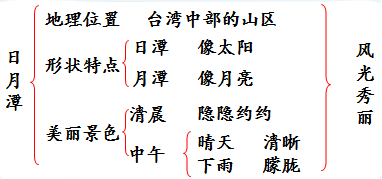 